GIOCO: Stop allo stress !Età: dai 7 ai 12 anniCreatore : Média’PiCompetenze :Comprendere che hai il potere di non soffrire sotto l'impatto negativo delle tue emozioniSeguire l'ordine logico e cronologico della situazioneIdentificare i segnali logici nel discorsoCompetenze Europeehttps://eur-lex.europa.eu/legal-content/EN/TXT/?uri=uriserv%3AOJ.C_.2018.189.01.0001.01.ENG&toc=OJ%3AC%3A2018%3A189%3ATOC   Vocabolario specifico/Parole chiave:Stress, paura, tristezza, emozioni, gestione dello stress, sofferenza, rifiuto, controllo.Schema della lezione: Dopo aver visto e condiviso il video «Come gestire le tue emozioni» su: http://opensign.eu/thematic_topics/59
Questo gioco ci permetterà di mettere in discussione le nostre emozioni. Possiamo gestire le nostre emozioni? Gioca a:  http://opensign.eu/sequence/82Risorse:Un computer e una connessione a internet.
Focus sulla lingua dei segni:Identifica le diverse emozioni che travolgono la persona nel video: concentrarsi su tutto il corpo per ogni emozione può aiutare a comprendere la scoperta delle emozioni. Questo progetto n. 2017-1-FR01-KA201-037433 è stato finanziato con il sostegno della Commissione europea. Questa pubblicazione riflette solo le opinioni dell'autore e la Commissione non può essere ritenuta responsabile per qualsiasi uso che possa essere fatto delle informazioni in essa contenute.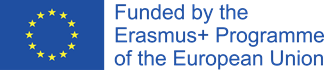 GIOCO : Stop allo stress ! http://opensign.eu/sequence/82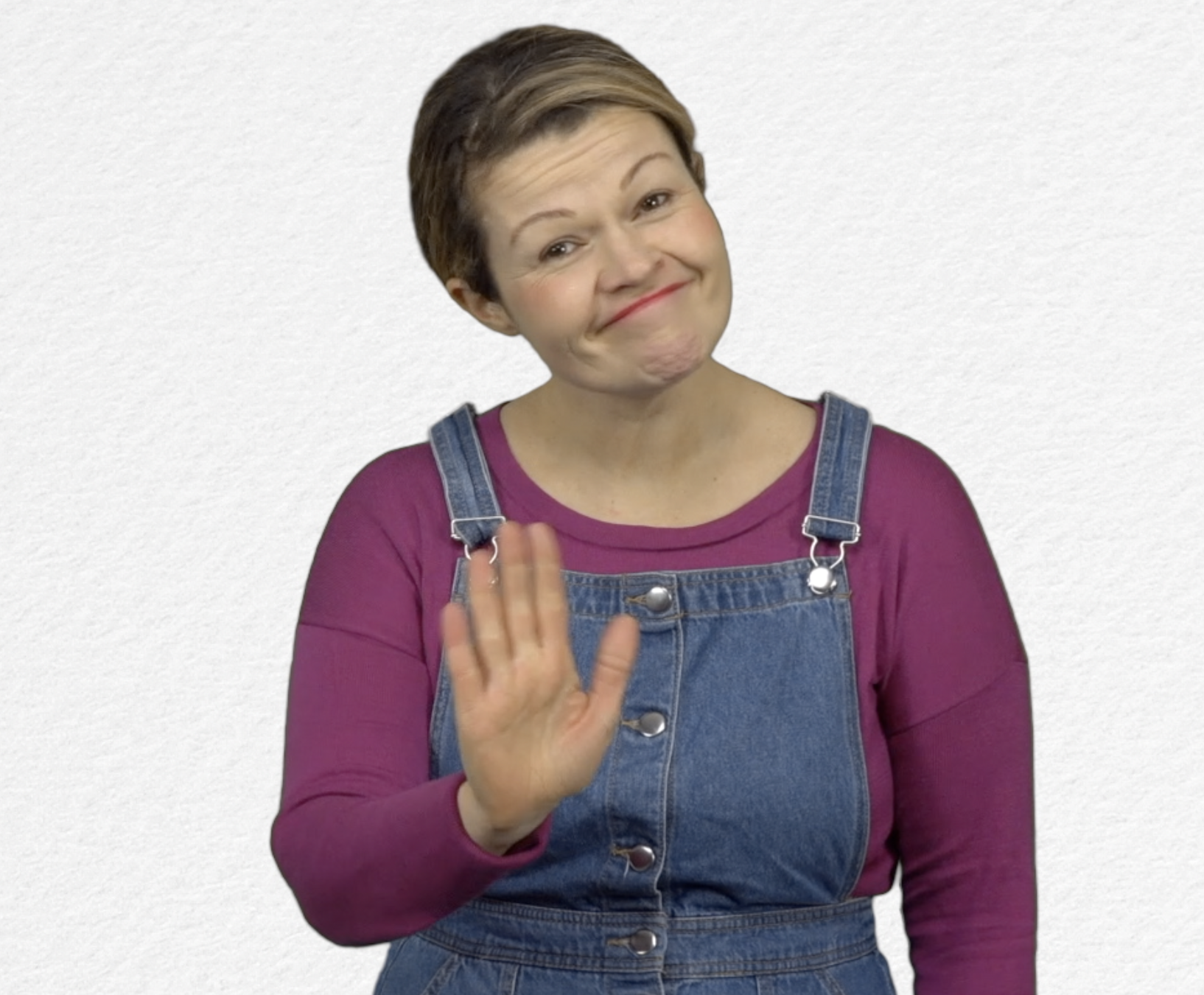 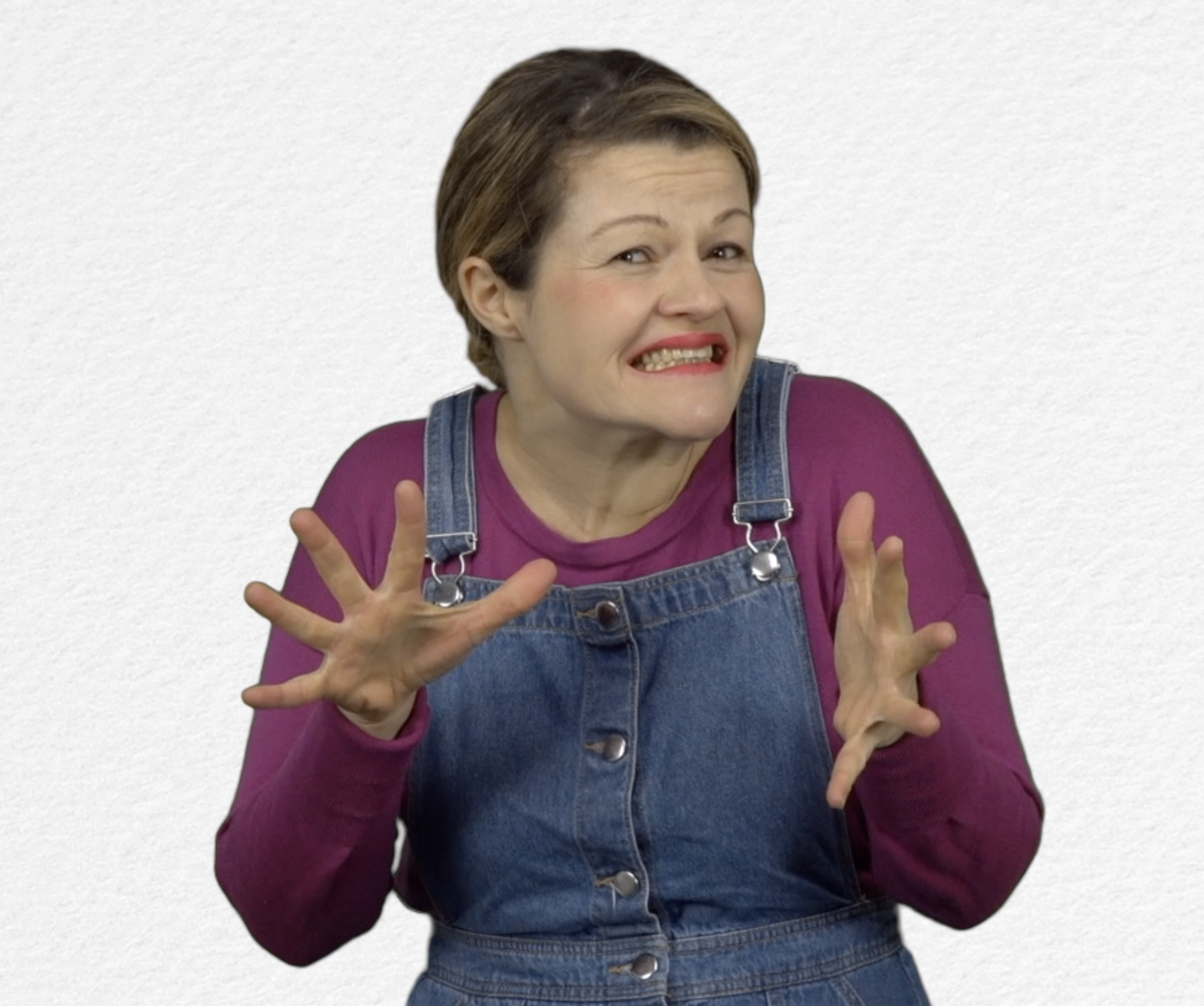 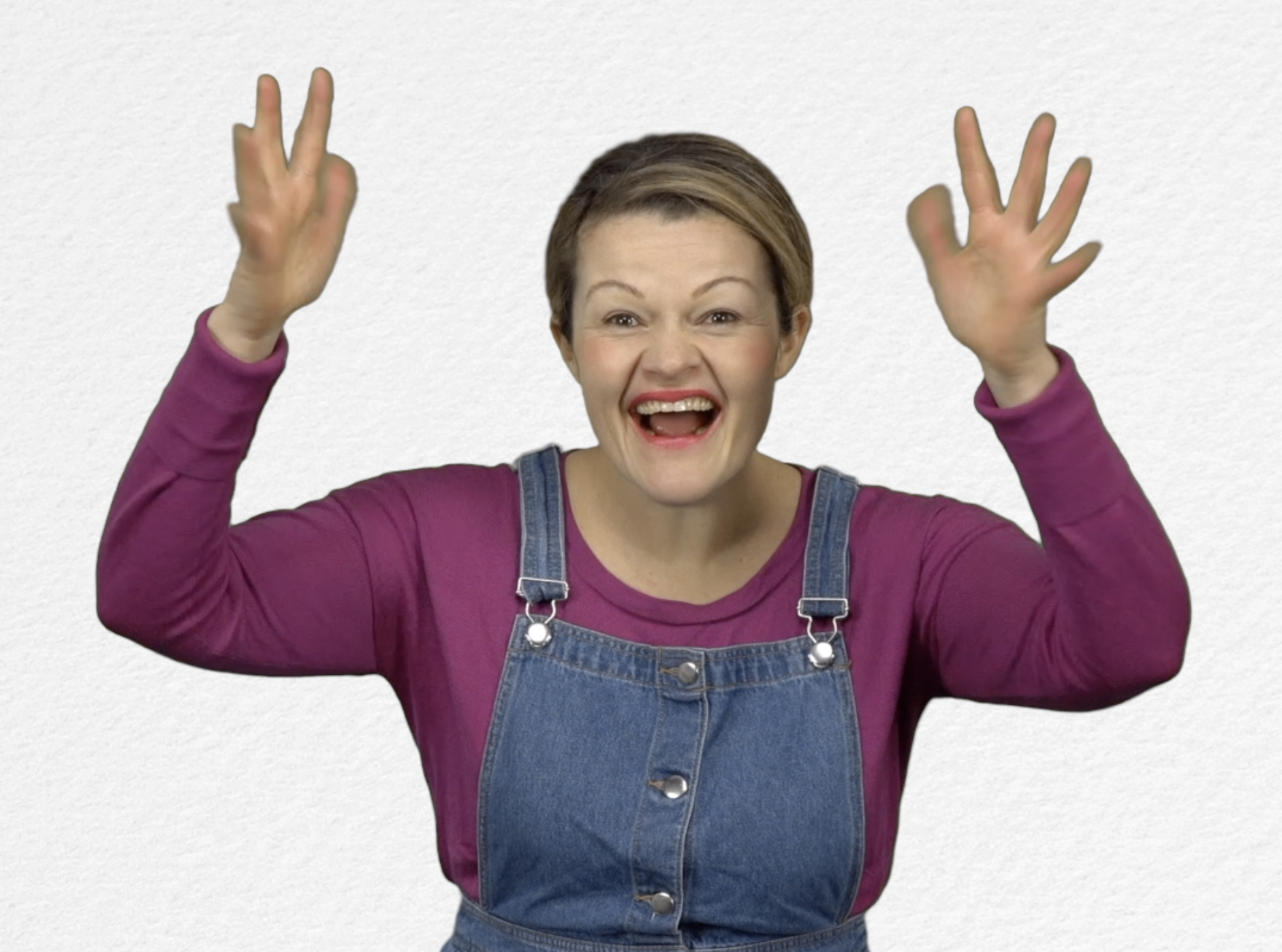 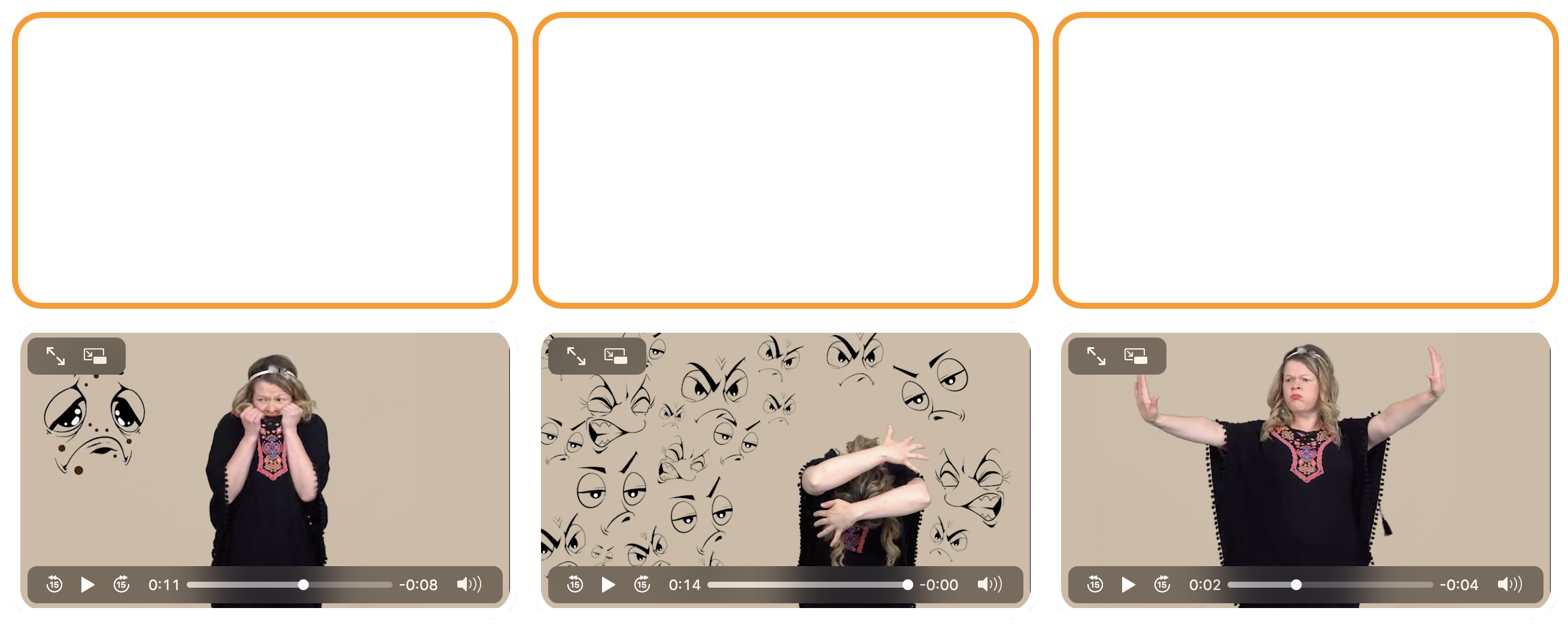 Estendere / arricchire / prolungare i collegamenti Web con altri strumenti 	digitali:Vidéo: « How to manage our Emotions » : http://opensign.eu/thematic_topics/59 Game : Stop the stress ! : http://opensign.eu/sequence/82Game : Stress : http://opensign.eu/multiplechoice/81  DIY Open sign: http://www.opensign.eu/manual_activities_videos Film Vice et versa : https://fr.wikipedia.org/wiki/Vice-versa_(film,_2015) 